В целях повышения статуса педагога в обществе, повышения положительного имиджа системы образования МР «Печора», развития инноваций в образовании, распространения в системе дошкольного и общего образования передового педагогического опыта, привлечения молодых кадров в отрасль и развития наставничестваадминистрация ПОСТАНОВЛЯЕТ:Внести изменения в постановление администрации МР «Печора» от 29.05.2023 г. № 994 «Об учреждении премии главы муниципального района «Печора» - руководителя администрации «Лауреат премии главы муниципального района «Печора» - руководителя администрации в области образования»:1.1. Пункт 1.4. приложения 1 к постановлению изложить в следующей редакции: «Премия составляет 50 (пятьдесят) тысяч рублей – победителям Конкурса, 30 (тридцать) тысяч рублей – призерам Конкурса (за 2 место) и 20 (двадцать) тысяч рублей – призерам Конкурса (за 3 место) с учетом НДФЛ. Премия выплачивается без учета районного коэффициента и процентной надбавки за стаж работы в районах Крайнего Севера и приравненных к ним местностям. Премия носит персональный характер».1.2. Пункт 2.1 приложения 1 к постановлению изложить в следующей редакции:«Премия «Лауреат премии главы муниципального района «Печора» - руководителя администрации в области образования» присуждается за высокие достижения, получившие общественное признание и являющиеся значимым вкладом в развитие системы образования МР «Печора», победителям и призерам муниципального конкурса «Педагог года» в номинациях «Учитель года» и «Воспитатель года» (далее – номинации)».1.3. Пункт 3.1 приложения 1 к постановлению изложить в следующей редакции:«Лауреатам премии в торжественной обстановке вручается денежный сертификат на торжественной церемонии закрытия муниципального конкурса «Педагог года» с участием главы муниципального района «Печора» - руководителя администрации»1.4. Приложение 2 к постановлению изложить в редакции согласно приложению 1 к настоящему постановлению.1.5. Приложение 1 к положению о премии изложить в редакции согласно приложению 2 к настоящему постановлению.Настоящее постановление вступает в силу со дня его принятия и подлежит размещению на официальном сайте муниципального района «Печора».Приложение 1к постановлению администрации МР «Печора»от  12.02.202 4 года №  163Составкомиссии по присуждению премииглавы муниципального района «Печора» - руководителя администрации«Лауреат премии главы муниципального района «Печора» -руководителя администрации в области образования»Приложение 2к постановлению администрации МР «Печора»от  12.02.202 4 года №  163Главе муниципального района «Печора» -руководителю администрацииПредставлениена присуждение премииглавы муниципального района «Печора» - руководителя администрации «Лауреат премии главы муниципального района «Печора» - руководителя администрации в области образования»Прошу рассмотреть вопрос о присуждении премии «Лауреат премии главы муниципального района «Печора» - руководителя администрации в области образования» следующим педагогам, ставшим победителями и призерами муниципального конкурса «Педагог года» (год) в номинациях «Учитель года» и «Воспитатель года».Приложение: копии дипломов победителей и призеров муниципального конкурса «Педагог года» (год) в номинациях «Учитель года» и «Воспитатель года».Начальник Управления образования                ____________________ / ФИО                                                                                               подпись___________________________________________попопопоАДМИНИСТРАЦИЯМУНИЦИПАЛЬНОГО РАЙОНА« ПЕЧОРА »попопопоАДМИНИСТРАЦИЯМУНИЦИПАЛЬНОГО РАЙОНА« ПЕЧОРА »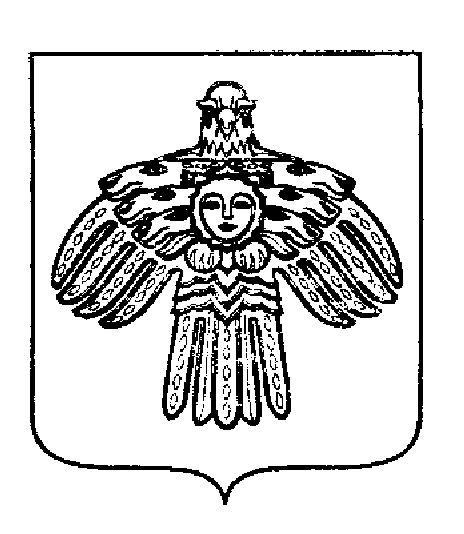 «ПЕЧОРА »  МУНИЦИПАЛЬНÖЙ РАЙОНСААДМИНИСТРАЦИЯ «ПЕЧОРА »  МУНИЦИПАЛЬНÖЙ РАЙОНСААДМИНИСТРАЦИЯ ПОСТАНОВЛЕНИЕШУÖМПОСТАНОВЛЕНИЕШУÖМПОСТАНОВЛЕНИЕШУÖМПОСТАНОВЛЕНИЕШУÖМПОСТАНОВЛЕНИЕШУÖМ   12   февраля  2024 г. г. Печора, Республика Коми             № 163  О внесении изменений в постановление администрации МР «Печора» от 29.05.2023 г. №994И.о. главы муниципального района -руководителя администрации                                             Г.С. Яковина1.Яковина Г.С.-И.о. главы муниципального района «Печора» - руководитель администрации, председатель комиссии; 2.Менников В.Е.-заместитель руководителя администрации                             МР «Печора», заместитель председателя комиссии;3.Пец Э.Э.-начальник Управления образования                       МР «Печора», член комиссии;4.Угловская И.А.-начальник Управления финансов МР «Печора», член комиссии.№ФИОМесто работы, должностьСтажработы вотраслиОбразованиеСтатус участника (победитель / призер)1«Учитель года»2«Воспитатель года»